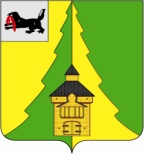 Российская ФедерацияИркутская областьНижнеилимский муниципальный район	АДМИНИСТРАЦИЯ			ПОСТАНОВЛЕНИЕОт «20» октября 2017 г. № 916г. Железногорск-Илимский«О внесении изменений в постановление администрации Нижнеилимского муниципального района № 728 от 03.10.16 «Об утверждении расписания движения транспортных средств по муниципальным маршрутам регулярных перевозок пассажиров и багажа автомобильным транспортом «Коршуновский – Железногорск-Илимский», «Железногорск-Илимский – Коршуновский»В соответствии с Федеральным законом от 13.07.2015 № 220-ФЗ «Об организации регулярных перевозок пассажиров и багажа автомобильным транспортом и городским наземным электрическим транспортом в Российской Федерации и о внесении изменений в отдельные законодательные акты Российской Федерации», статьей 15 Федерального закона от 06.10.2003 № 131-ФЗ «Об общих принципах организации местного самоуправления в Российской Федерации», Уставом МО «Нижнеилимский район», на основании решения комиссии по рассмотрению вопросов установления, изменения, отмены муниципальных маршрутов регулярных перевозок пассажиров и багажа автомобильным транспортом в границах двух и более поселений Нижнеилимского муниципального района от 02.11.2017, администрация Нижнеилимского муниципального районаПОСТАНОВЛЯЕТ:Внести следующие изменения в постановление администрации Нижнеилимского муниципального района № 728 от 03.10.16 «Об утверждении расписания движения транспортных средств по муниципальным маршрутам регулярных перевозок пассажиров и багажа автомобильным транспортом «Коршуновский – Железногорск-Илимский», «Железногорск-Илимский – Коршуновский»: Пункт 1 постановления администрации Нижнеилимского муниципального района № 728 от 03.10.16 «Об утверждении расписания движения транспортных средств по муниципальным маршрутам регулярных перевозок пассажиров и багажа автомобильным транспортом «Коршуновский – Железногорск-Илимский», «Железногорск-Илимский – Коршуновский» читать в следующей редакции:«Утвердить расписание движения транспортных средств по муниципальным маршрутам регулярных перевозок пассажиров и багажа автомобильным транспортом «Коршуновский – Железногорск-Илимский», «Железногорск-Илимский – Коршуновский»:Опубликовать данное постановление на официальном сайте муниципального образования «Нижнеилимский район». Контроль за исполнением настоящего постановления возложить на заместителя мэра по жилищной политике, градостроительству, энергетике, транспорту и связи В.В. Цвейгарта.Мэр района                                                                    М.С. РомановРассылка: в дело – 2; отдел ЖКХ, ТиС – 1, ОГКУ «Управление социальной защиты населения по Нижнеилимскому району» – 1.А.Ю. Белоусова3-13-64Порядковыйномер маршрутаНаименование маршрутаДни движенияпо маршрутуВремя отправления от начального остановочного пунктаВремя прибытия в конечный остановочный пункт12Железногорск-Илимский – КоршуновскийПонедельник –пятница_________________________________________________суббота, воскресенье06.0009.0014.00________________________10.0016.0006.2509.2514.25_____________________10.2516.2512 АКоршуновский – Железногорск-ИлимскийПонедельник –пятница_________________________________________________суббота, воскресенье9.3014.30________________________10.3016.3009.5514.55________________________10.5516.5512/1Железногорск-Илимский – КоршуновскийПонедельник –пятница17.3017.5512/1 АКоршуновский – Железногорск-ИлимскийПонедельник –пятница06.3018.0006.5518.25».